Lesson 8: Estimate and Measure Liquid VolumeStandards AlignmentsTeacher-facing Learning GoalsMeasure and estimate liquid volumes of objects using standard units of liters (L).Student-facing Learning GoalsLet’s measure and estimate liquid volume.Lesson PurposeThe purpose of this lesson is for students to use liters to measure and estimate liquid volumes.In previous lessons, students learned that liquid volume is a measurable attribute and that liters can be used to measure liquid volume. Students use this experience to match containers with estimated liquid volumes they can hold. They compare the marks on a ruler to the marks on a container and learn to use a container with liter marks to measure liquid volume. This lesson has a Student Section Summary.Access for: Students with DisabilitiesEngagement (Activity 2) English LearnersMLR8 (Activity 1)Instructional RoutinesNumber Talk (Warm-up)Lesson TimelineTeacher Reflection QuestionWhat ideas do students have about liquid volume from their everyday lives? How did it influence their ideas in this lesson?Cool-down(to be completed at the end of the lesson)  5minMeasure in LitersStandards AlignmentsStudent-facing Task StatementWhat is the volume of the liquid shown in each image?1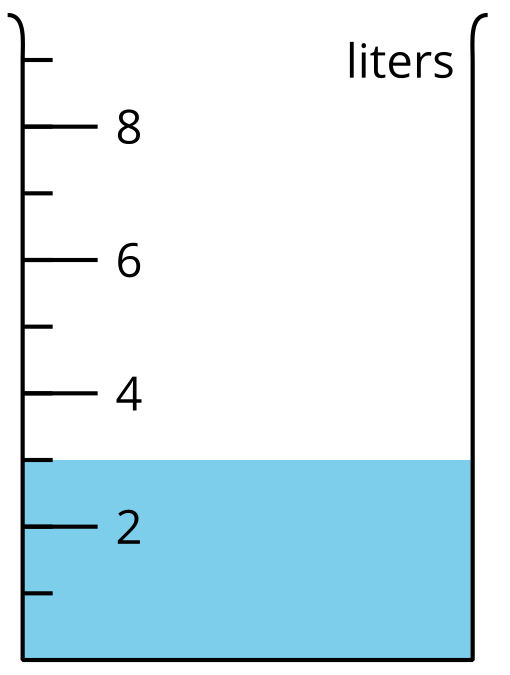 
____________________2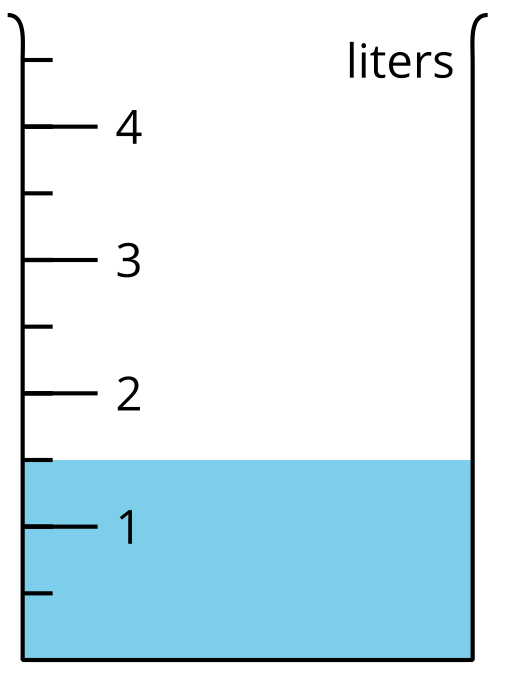 
____________________Student Responses3 liters litersAddressing3.MD.A.2, 3.NF.A, 3.OA.C.7Warm-up10 minActivity 115 minActivity 220 minLesson Synthesis10 minCool-down5 minAddressing3.MD.A.2, 3.NF.A